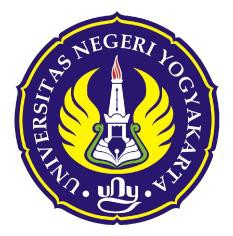 LAPORAN PENELITIAN PENDIDIKAN KARAKTER TAHUN ANGGARAN 2015JUDUL PENELITIAN:PENGEMBANGAN MEDIA KARTU KARAKTERKEBUGARAN JASMANI SEBAGAI MEDIA PEMBELAJARAN PENDIDIKAN JASMANI OLAHRAGA DAN KESEHATANPADA SISWA SD DI KOTA YOGYAKARTAOleh :Ahmad Rithaudin, M.OrSaryono, M.OrDibiayai dengan dana DIPA BLU UNY tahun 2015Nomor kontrak: 312a/LT-PK/UN.34.21/2015FAKULTAS ILMU KEOLAHRAGAANUNIVERSITAS NEGERI YOGYAKARTA2015HALAMAN PENGESAHAN	LAPORAN AKHIR  PENELITIAN PENDIDIKAN KARAKTER7.	Mahasiswa yang terlibat	: Mengetahui:     Dekan FIK(Prof. Wawan S. Suherman, M.Ed)NIP. 19640707198812 1001Yogyakarta, 31 Oktober 2015        Ketua Tim Peneliti,(Ahmad Rithaudin, M.Or) NIP. 19810125 200604 1 001Mengetahui, Ketua LPPM,(Prof. Dr. Anik Ghufron, M.Pd) NIP. 19621111 198803 1 0011.1.Judul Penelitian	:Judul Penelitian	:Judul Penelitian	:Pengembangan Kartu Karakter Kebugaran Jasmani Sebagai Media Pembelajaran Pendidikan Jasmani Olahraga dan Kesehatan Pada Siswa SD Di Kota Yogyakarta Pengembangan Kartu Karakter Kebugaran Jasmani Sebagai Media Pembelajaran Pendidikan Jasmani Olahraga dan Kesehatan Pada Siswa SD Di Kota Yogyakarta Pengembangan Kartu Karakter Kebugaran Jasmani Sebagai Media Pembelajaran Pendidikan Jasmani Olahraga dan Kesehatan Pada Siswa SD Di Kota Yogyakarta 2.2.Ketua Peneliti	:Ketua Peneliti	:Ketua Peneliti	:a. Nama lengkap	:a. Nama lengkap	:a. Nama lengkap	:Ahmad Rithaudin, M.Or.Ahmad Rithaudin, M.Or.Ahmad Rithaudin, M.Or.b. Jabatan	:b. Jabatan	:b. Jabatan	:Lektor KepalaLektor KepalaLektor Kepalac. Jurusan	:c. Jurusan	:c. Jurusan	:PORPORPORd. Alamat surat	:d. Alamat surat	:d. Alamat surat	:Jl.Kolombo No.1 YogyakartaJl.Kolombo No.1 YogyakartaJl.Kolombo No.1 Yogyakartae. Telepon rumah/kantor/HP	:e. Telepon rumah/kantor/HP	:e. Telepon rumah/kantor/HP	:081578878241.081578878241.081578878241.f. Faksimili	:f. Faksimili	:f. Faksimili	:0274 5130920274 5130920274 513092g. e-mail	:g. e-mail	:g. e-mail	:ahmad_rithaudin@uny.ac.idahmad_rithaudin@uny.ac.idahmad_rithaudin@uny.ac.id3.3.Tema Payung Penelitian	:Tema Payung Penelitian	:Tema Payung Penelitian	:...4.4.Skim penelitian	:Skim penelitian	:Skim penelitian	:Pendidikan KarakterPendidikan KarakterPendidikan Karakter5.5.Bidang Keilmuan Penelitian	:Bidang Keilmuan Penelitian	:Bidang Keilmuan Penelitian	:Dasar-dasar pendidikan jasmaniDasar-dasar pendidikan jasmaniDasar-dasar pendidikan jasmani6.6.Tim PenelitiTim PenelitiTim PenelitiNoNoNama dan GelarNIPNIPBidang Keahlian11Ahmad Rithaudin, M.Or19810125 200604 1 00119810125 200604 1 001Dasar-dasar Penjas22Saryono, M.Or19811021 200604 1 00119811021 200604 1 001Teknologi Pembelajaran PenjasNo.NamaN I MProdi1.Putri Agil Rakasiwi11601241030PJKR2.Ari Widyantoro11604224052PJKR8.Pendanaan dan jangka waktu penelitian	:Jangka waktu penelitian yang diusulkan: 7 BulanBiaya total yang diusulkan: Rp 20.000.000,-Biaya yang disetujui: Rp 20.000.000,-